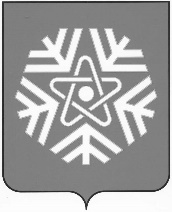 администрация  снежинского  городского  округаПОСТАНОВЛЕНИЕ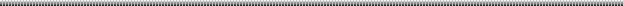 Об утверждении муниципальной					П Р О Е К Т Программы «Развитие информационногообщества в Снежинском городском округе» на 2019 - 2030 гг.Руководствуясь Порядком разработки, утверждения и исполнения муниципальных программ в Снежинском городском округе, утвержденным постановлением администрации Снежинского городского округа от 16.08.2019 № 1094, на основании статьи 34 Устава муниципального образования «Город Снежинск»ПОСТАНОВЛЯЮ:1. Утвердить муниципальную Программу «Развитие информационного общества в  Снежинском городском округе» на 2019 - 2030 гг. (прилагается). 2. Опубликовать настоящее постановление в газете «Известия Собрания депутатов и администрации города Снежинска».3. Контроль за выполнением настоящего постановления возложить на заместителя главы городского округа Д. С. Востротина.Глава Снежинскогогородского округа 							И. И. СапрыкинПРИЛОЖЕНИЕк постановлению администрацииСнежинского городского округаот ___________ №  ______МУНИЦИПАЛЬНАЯ ПРОГРАММА «Развитие информационного общества в Снежинском городском округе» на 2019 - 2030 гг.г. Снежинск.ПАСПОРТмуниципальной Программы «Развитие информационного общества в Снежинском городского округа» на 2019 - 2030 гг.Цель и задачи ПрограммыПриоритеты муниципальной политики администрации Снежинского городского округа в сфере реализации Программы определены исходя из задач, поставленных в ежегодных посланиях Президента Российской Федерации Федеральному Собранию Российской Федерации, определенных требованиями федеральных законов от 06.10.2003 № 131-ФЗ «Об общих принципах организации местного самоуправления в Российской Федерации», от 27 июля 2010 года № 210-ФЗ «Об организации предоставления государственных и муниципальных услуг», распоряжений Правительства Российской Федерации от 01 ноября 2013 года № 2036-р «Об утверждении Стратегии развития отрасли информационных технологий в Российской Федерации на 2014-2020 годы и на перспективу до 2025 года», Указа Президента Российской Федерации от 09.05.2017 № 203 «О стратегии развития информационного общества в Российской Федерации».Реализация целей развития информационного общества согласно приоритетам государственной политики отражена в государственной программе Российской Федерации «Информационное общество», утвержденной постановлением Правительства Российской Федерации от 15.04.2014 № 313 (в ред. постановления Правительства РФ от 29.03.2019 № 356-24).Одними из приоритетных направлений в сфере развития информационно-телекоммуникационных технологий в органах власти и органах местного самоуправления являются:Использование информационно-телекоммуникационных технологий для автоматизации процессов и повышения качества и доступности предоставляемых организациям и гражданам государственных (муниципальных) услуг и исполнения государственных (муниципальных) функций.Использование типовых информационно-технологических сервисов и единой сети передачи данных.Использование российских программного обеспечения и средств информационно-телекоммуникационных технологий.Защита информации, содержащейся в государственных (муниципальных) информационных системах;Повышение качества и обеспечение доступности информации о деятельности органов власти, в том числе в форме открытых данных.Обеспечение бесперебойного функционирования информационно-телекоммуникационной инфраструктуры органов местного самоуправления и органов управления, входящих в систему администрации города Снежинска.Сопровождение прикладных программных средств.В соответствии с приоритетами государственной и муниципальной политики в сфере информатизации целью Программы является внедрение цифровых технологий, обеспечение эффективного управления информационно-телекоммуникационными ресурсами.Для достижения цели Программы необходимо решить следующие задачи:1. повышение эффективности управления, функционирования и развития информационно-телекоммуникационной инфраструктуры;2. Формирование эффективной системы управления городским хозяйством путем внедрения цифровых технологий и инженерных решений.2. Ресурсное обеспечение ПрограммыПрограмма финансируется за счет средств местного бюджета.Общий объем финансирования на весь период действия Программы составляет 478 344 048 руб.*, в том числе по годам:- областной бюджет – 254 255 000 руб.:2019 г. – 02020 г. – 14 720 000 руб.2021 г. – 61 282 500 руб.2022 г. – 51 467 500 руб.2023 г. – 39 462 500 руб.2024 г. – 87 322 500 руб. 2025 г. – 02026 г. – 02027 г. – 02028 г. – 0 2029 г. – 0 2030 г. – 0- местный бюджет – 219 089 048 руб.:2019 г. – 02020 г. – 16 220 368 руб.2021 г. – 38 453 368 руб.2022 г. – 28 860 368 руб.2023 г. – 19 887 368 руб.2024 г. – 18 915 368 руб.2025 г. – 16 125 368 руб.2026 г. – 16 125 368 руб.2027 г. – 16 125 368 руб.2028 г. – 16 125 368 руб.2029 г. – 16 125 368 руб.2030 г. – 16 125 368 руб.-внебюджетные источники – 5 000 000 руб.:2019 г. – 02020 г. – 02021 г. – 5 000 000 руб.2022 г. – 02023 г. – 02024 г. – 02025 г. – 02026 г. – 02027 г. – 02028 г. – 0 2029 г. – 0 2030 г. – 0* Объем финансирования в Программе указан справочно, исходя из потребности. Фактический объем финансирования будет утверждаться при формировании бюджета на очередной финансовый год.Финансирование мероприятий Программы осуществляется в пределах выделенных бюджетных средств и ежегодно уточняется исходя из возможностей местного бюджета.Мероприятия Программы в разрезе подпрограмм указаны в приложении к Программе.3. Организация управления ПрограммойКоординатором Программы является заместитель главы Снежинского городского округа.Разработчиками Программы являются МБУ «ИНФОРМКОМ», МКУ «УГХ СГО».МБУ «ИНФОРМКОМ»:организует выполнение мероприятий Программы;осуществляет текущую работу по координации деятельности исполнителей Программы, обеспечивая их согласованные действия по реализации программных мероприятий;готовит предложения о внесении  изменений в Программу и предложения по совершенствованию механизма реализации Программы;готовит и представляет в администрацию Снежинского городского округа по итогам года отчет о ходе реализации Программы.МКУ «УГХ СГО»:организует выполнение мероприятий Программы;вносит предложения в МБУ «ИНФОРМКОМ» по внесению изменений в Программу и предложения по совершенствованию механизма реализации Программы;готовит и представляет в МБУ «ИНФОРМКОМ» отчет о ходе реализации Программы.Контроль за ходом реализации Программы осуществляют в рамках своей компетенции:координатор Программы;Муниципальное казённое учреждение «Финансовое управление Снежинского городского округа»;комитет экономики администрации Снежинского городского округа;Собрание депутатов города Снежинска.Эффективность реализации Программы оценивается по методике расчета результатов эффективности, на основании соответствующего муниципального правового акта Снежинского городского округа.4.  Ожидаемые результаты реализации ПрограммыРезультаты реализации Программы:- Увеличение доли отечественных цифровых платформ сбора, обработки и распространения данных с 65% в 2018 году до 100% в 2030 году;- Сохранение доли защищенных рабочих мест с доступом к государственным и региональным информационным системам, системам межведомственного электронного взаимодействия  на уровне 100% в течение всего периода действия программы;- Доведение доли опор уличного освещения, охваченных интеллектуальными системами освещения до 50% в 2024 году;- Доведение доли объектов уличного освещения, оснащенных энергоэффективными лампами до 100% в 2024 году;- Увеличение количества муниципальных учреждений, в которых осуществляется автоматическая передача данных с приборов учета коммунальных ресурсов до 56 в 2024 году;- Увеличение доли «умных» светофоров в общем количестве светофорных объектов на территории муниципального образования до 75% в 2024 году.5. Индикаторы (показатели) реализации Программы Индикаторы (показатели) реализации Программы указаны в таблице:Паспортподпрограммы «Обеспечение эффективного управления информационно-телекоммуникационными ресурсами»1. Основные цели и задачи подпрограммыОсновной целью подпрограммы является повышение эффективности управления, функционирования и развития информационно-телекоммуникационной инфраструктуры.Основными задачами подпрограммы являются:1. обеспечение бесперебойного функционирования и развития информационно-телекоммуникационной инфраструктуры органов местного самоуправления и органов управления администрации города Снежинска;2. внедрение отечественных цифровых платформ сбора, обработки и распространения данных для обеспечения потребностей граждан, субъектов предпринимательства и органов местного самоуправления.3. обновление парка персональных компьютеров и оргтехники. 2. Ресурсное обеспечение подпрограммыПодпрограмма финансируется за счет средств местного бюджета.Общий объем финансирования на весь период действия подпрограммы составит 194 691 048 руб.*, в том числе по годам:2019 г. – 02020 г. – 14 120 368 руб.2021 г. – 23 045 368 руб.2022 г. – 26 510 368 руб.2023 г. – 18 137 368 руб.2024 г. – 16 125 368 руб.2025 г. – 16 125 368 руб.2026 г. – 16 125 368 руб.2027 г. – 16 125 368 руб.2028 г. – 16 125 368 руб.2029 г. – 16 125 368 руб.2030 г. – 16 125 368 руб.* Объем финансирования в подпрограмме указан справочно, исходя из потребности. Фактический объем финансирования будет утверждаться при формировании бюджета на очередной финансовый год.Финансирование мероприятий подпрограммы осуществляется в пределах выделенных бюджетных средств и ежегодно уточняется исходя из возможностей местного бюджета.3. Ожидаемые результаты реализации подпрограммыРезультаты реализации подпрограммы:обеспечение бесперебойного функционирования информационно-телекоммуникационной инфраструктуры органов местного самоуправления и органов управления администрации города Снежинска.повышение уровня информирования жителей города о деятельности органов местного самоуправления, социально-экономического и общественно-политического развития через средства массовой информации;обеспечение доступа муниципальных служащих к необходимым информационным ресурсам;увеличение доли отечественных цифровых платформ сбора, обработки и распространения данных с 65% в 2018 году до 100% в 2030 году;увеличение доли рабочих мест сотрудников, обеспеченных современными персональными компьютерами и оргтехникой с 47% в 2018 году до 60% в 2030 году.4. Индикаторы реализации подпрограммыИндикаторы реализации подпрограммы отражены в таблице:ПАСПОРТподпрограммы «Цифровизация городского хозяйства «Умный город Снежинск» на 2019 - 2024 гг.1. Цель и задачи подпрограммыЦель подпрограммы - Формирование эффективной системы управления городским хозяйством путем внедрения цифровых технологий и инженерных решенийЗадачами подпрограммы являются:Улучшения качества жизни граждан через активное вовлечение жителей в жизнь города, обеспечение достоверных данных для принятия управленческих решений по обеспечению жизнедеятельности и развитию города, активного взаимодействия оперативных служб города, обладающих электронной базой актуальных сведений о параметрах функционирования города.Обеспечение достоверных данных о фактическом потреблении коммунальных ресурсов в МКД, повышение уровня предоставления услуг населению по основному виду деятельности учреждений и организаций за счет снижения расходов на оплату коммунальных ресурсов и эффективного их использования.Повышение уровня комфорта городской среды, социальной активности граждан, обеспечение надлежащего уровня освещенности городских улиц, снижение уровня криминогенности.Повышение безопасности граждан - участников дорожного движения и пешеходов, качества предоставления услуг по перевозке пассажиров, снижение количества нарушений дорожно-транспортных происшествий. Повышение уровня безопасности граждан, предупреждение возможности наступления чрезвычайных происшествий и аварийных ситуаций.Обеспечение бесперебойной работы по вывозу твердых коммунальных отходов.2. Ресурсное обеспечение подпрограммыПодпрограмма финансируется за счет средств местного и федерального (областного) бюджетов.Общий объем финансирования на весь период действия Программы составляет 283 653 000 руб.*, в том числе: - федеральный (областной бюджет) – 254 255 000 руб.:2019 г. – 02020 г. – 14 720 000 руб.;2021 г. – 61 282 500 руб.;2022 г. – 51 467 500 руб.;2023 г. – 39 462 500 руб.;2024 г.  – 87 322 500 руб.- местный бюджет – 24 398 000 руб.:2019 г. – 02020 г. – 2 100 000 руб.;2021 г. – 15 408 000 руб.;2022 г. – 2 350 000 руб.;2023 г. – 1 750 000 руб.;2024 г.  – 2 790 000 руб.- внебюджетные источники:2019 г. – 02020 г. – 02021 г. – 5 000 000 руб.;2022 г. – 02023 г. – 02024 г.  – 0.* Объем финансирования в Подпрограмме указан справочно, исходя из потребности. Фактический объем финансирования будет утверждаться при формировании бюджета на очередной финансовый год.Финансирование мероприятий Подпрограммы осуществляется в пределах выделенных бюджетных средств и ежегодно уточняется исходя из возможностей местного и федерального (областного) бюджетов.3.  Ожидаемые результаты реализации подпрограммыРезультаты реализации Подпрограммы:Повышение эффективности управления городской инфраструктурой, снижение аварийности и уровня потерь на коммунальных сетях;Повышение эффективности городских транспортных систем;Повышение удовлетворённости качеством жизни в городе; Снижение числа инцидентов нарушений общественной безопасности; Прогнозируемость и управляемость городской инфраструктуры – снижение числа ЧС;Обеспечение прозрачности и открытости данных городского хозяйства, актуальности, релевантности и анализируемости информации о ведении городского хозяйства; Снижение расходов муниципального бюджета на неэффективные разработки информационных систем.4. Индикаторы (показатели) реализации ПодпрограммыИндикаторы (показатели) реализации Подпрограммы указаны в таблице:от№Наименование ПрограммыМуниципальная программа «Развитие информационного общества в Снежинском городском округе» на 2019-2030 гг. (далее – Программа)Основание для разработки Программы- Указ Президента Российской Федерации от 09.05.2017 № 203 «О стратегии развития информационного общества в Российской Федерации»;- Распоряжение администрации Снежинского городского округа от 04.10.2019 № 231-р «О разработке муниципальной Программы «Развитие информационного общества в Снежинском городском округе» на 2019-2030 гг.»Координатор ПрограммыЗаместитель главы городского округаРазработчик Программы- Муниципальное бюджетное учреждение «ИНФОРМКОМ» (далее – МБУ «ИНФОРМКОМ»);- Муниципальное казённое учреждение "Управление городского хозяйства Снежинскгого городского округа" (далее - МКУ «УГХ СГО»)Цель ПрограммыВнедрение цифровых технологий, обеспечение эффективного управления информационно-телекоммуникационными ресурсами Задачи муниципальной программы1. Повышение эффективности управления, функционирования и развития информационно-телекоммуникационной инфраструктуры;2. Формирование эффективной системы управления городским хозяйством путем внедрения цифровых технологий и инженерных решений.Сроки реализации программы2019 – 2030 годыПеречень подпрограмм1. «Обеспечение эффективного управления информационно-телекоммуникационными ресурсами»;2. «Цифровизация городского хозяйства «Умный город Снежинск» на 2019 - 2024 гг.»Исполнители Программы- МБУ «ИНФОРМКОМ»;- Администрация Снежинского городского округа (далее – Администрация);- МКУ «УГХ СГО»;- муниципальные учреждения Снежинского городского округа;- ресурсоснабжающие организации;-управляющие компании.Объемы и источники финансирования ПрограммыОбщий объем финансирования Программы составляет 478 344 048 руб.*, в том числе:- областной бюджет – 254 255 000 руб.:. – 0. – 14 720 000 руб.. – 61 282 500 руб.. – 51 467 500 руб.. – 39 462 500 руб.. – 87 322 500 руб. . – 0. – 0. – 0. – 0 . – 0 . – 0- местный бюджет – 219 089 048 руб.:. – 0. – 16 220 368 руб.. – 38 453 368 руб.. – 28 860 368 руб.. – 19 887 368 руб.. – 18 915 368 руб.. – 16 125 368 руб.. – 16 125 368 руб.. – 16 125 368 руб.. – 16 125 368 руб.. – 16 125 368 руб.. – 16 125 368 руб.-внебюджетные источники – 5 000 000 руб.:. – 0. – 0. – 5 000 000 руб.. – 0. – 0. – 0. – 0. – 0. – 0. – 0 . – 0 . – 0* Объем финансирования в Программе указан справочно, исходя из потребности. Фактический объем финансирования будет утверждаться при формировании бюджета на очередной финансовый год.Финансирование мероприятий Программы осуществляется в пределах выделенных бюджетных средств и ежегодно уточняется исходя из возможностей местного бюджета.Индикаторы (показатели) реализации Программы- Доля отечественных цифровых платформ сбора, обработки и распространения данных;- Доля защищенных рабочих мест с доступом к государственным и региональным информационным системам, системам межведомственного электронного взаимодействия;- Доля опор уличного освещения, охваченных интеллектуальными системами освещения;- Доля объектов уличного освещения, оснащенных энергоэффективными лампами;- Количество муниципальных учреждений, в которых осуществляется автоматическая передача данных с приборов учета коммунальных ресурсов (нарастающим итогом);- Доля «умных» светофоров в общем количестве светофорных объектов на территории муниципального образования.Ожидаемые результаты реализации Программы - Увеличение доли отечественных цифровых платформ сбора, обработки и распространения данных с 65% в 2018 году до 100% в 2030 году;- Сохранение доли защищенных рабочих мест с доступом к государственным и региональным информационным системам, системам межведомственного электронного взаимодействия на уровне 100% в течение всего периода действия программы;- Доведение доли опор уличного освещения, охваченных интеллектуальными системами освещения до 50% в 2024 году;- Доведение доли объектов уличного освещения, оснащенных энергоэффективными лампами до 100% в 2024 году;- Увеличение количества муниципальных учреждений, в которых осуществляется автоматическая передача данных с приборов учета коммунальных ресурсов до 56 в 2024 году;- Увеличение доли «умных» светофоров в общем количестве светофорных объектов на территории муниципального образования до 75% в 2024 году.Организация контроля за реализацией ПрограммыКонтроль за ходом реализации Программы осуществляют в рамках своей компетенции:- координатор Программы;- Муниципальное казённое учреждение «Финансовое управление Снежинского городского округа»;- комитет экономики администрации Снежинского городского округа;- Собрание депутатов города Снежинска.№п/пНаименование индикатора (показателя)Единица измеренияОтчетный 2018 год (факт)Значения индикаторовЗначения индикаторовЗначения индикаторовЗначения индикаторовЗначения индикаторовЗначения индикаторовЗначения индикаторовЗначения индикаторовЗначения индикаторовЗначения индикаторовЗначения индикаторовЗначения индикаторовЗначения индикаторов№п/пНаименование индикатора (показателя)Единица измеренияОтчетный 2018 год (факт)2019 год2020 год2021 год2022 год2023 год2024 год2025 год2026 год2027 год2028 год2029 год2030 годЗа период реализации программыЗадача 1 Повышение эффективности управления, функционирования и развития информационно-телекоммуникационной инфраструктурыЗадача 1 Повышение эффективности управления, функционирования и развития информационно-телекоммуникационной инфраструктурыЗадача 1 Повышение эффективности управления, функционирования и развития информационно-телекоммуникационной инфраструктурыЗадача 1 Повышение эффективности управления, функционирования и развития информационно-телекоммуникационной инфраструктурыЗадача 1 Повышение эффективности управления, функционирования и развития информационно-телекоммуникационной инфраструктурыЗадача 1 Повышение эффективности управления, функционирования и развития информационно-телекоммуникационной инфраструктурыЗадача 1 Повышение эффективности управления, функционирования и развития информационно-телекоммуникационной инфраструктурыЗадача 1 Повышение эффективности управления, функционирования и развития информационно-телекоммуникационной инфраструктурыЗадача 1 Повышение эффективности управления, функционирования и развития информационно-телекоммуникационной инфраструктурыЗадача 1 Повышение эффективности управления, функционирования и развития информационно-телекоммуникационной инфраструктурыЗадача 1 Повышение эффективности управления, функционирования и развития информационно-телекоммуникационной инфраструктурыЗадача 1 Повышение эффективности управления, функционирования и развития информационно-телекоммуникационной инфраструктурыЗадача 1 Повышение эффективности управления, функционирования и развития информационно-телекоммуникационной инфраструктурыЗадача 1 Повышение эффективности управления, функционирования и развития информационно-телекоммуникационной инфраструктурыЗадача 1 Повышение эффективности управления, функционирования и развития информационно-телекоммуникационной инфраструктурыЗадача 1 Повышение эффективности управления, функционирования и развития информационно-телекоммуникационной инфраструктуры1Доля отечественных цифровых платформ сбора, обработки и распространения данных%65-677075808590951001001001002Доля защищенных рабочих мест с доступом к государственным и региональным информационным системам, системам межведомственного электронного взаимодействия%100-100100100100100100100100100100100100Задача 2 Формирование эффективной системы управления городским хозяйством путем внедрения цифровых технологий и инженерных решенийЗадача 2 Формирование эффективной системы управления городским хозяйством путем внедрения цифровых технологий и инженерных решенийЗадача 2 Формирование эффективной системы управления городским хозяйством путем внедрения цифровых технологий и инженерных решенийЗадача 2 Формирование эффективной системы управления городским хозяйством путем внедрения цифровых технологий и инженерных решенийЗадача 2 Формирование эффективной системы управления городским хозяйством путем внедрения цифровых технологий и инженерных решенийЗадача 2 Формирование эффективной системы управления городским хозяйством путем внедрения цифровых технологий и инженерных решенийЗадача 2 Формирование эффективной системы управления городским хозяйством путем внедрения цифровых технологий и инженерных решенийЗадача 2 Формирование эффективной системы управления городским хозяйством путем внедрения цифровых технологий и инженерных решенийЗадача 2 Формирование эффективной системы управления городским хозяйством путем внедрения цифровых технологий и инженерных решенийЗадача 2 Формирование эффективной системы управления городским хозяйством путем внедрения цифровых технологий и инженерных решенийЗадача 2 Формирование эффективной системы управления городским хозяйством путем внедрения цифровых технологий и инженерных решенийЗадача 2 Формирование эффективной системы управления городским хозяйством путем внедрения цифровых технологий и инженерных решенийЗадача 2 Формирование эффективной системы управления городским хозяйством путем внедрения цифровых технологий и инженерных решенийЗадача 2 Формирование эффективной системы управления городским хозяйством путем внедрения цифровых технологий и инженерных решенийЗадача 2 Формирование эффективной системы управления городским хозяйством путем внедрения цифровых технологий и инженерных решенийЗадача 2 Формирование эффективной системы управления городским хозяйством путем внедрения цифровых технологий и инженерных решений3Доля опор уличного освещения, охваченных интеллектуальными системами освещения%0-1020304050------4Доля объектов уличного освещения, оснащенных энергоэффективными лампами%0,4-50607590100------5Количество муниципальных учреждений, в которых осуществляется автоматическая передача данных с приборов учета коммунальных ресурсов (нарастающим итогом)Ед.0-1010101313------566Доля «умных» светофоров в общем количестве светофорных объектов на территории муниципального образования%000005075------Наименование подпрограммыПодпрограмма «Обеспечение эффективного управления информационно-телекоммуникационными ресурсами» (далее – подпрограмма).Основной разработчик подпрограммымуниципальное бюджетное учреждение «ИНФОРМКОМ» (далее – МБУ «ИНФОРМКОМ»).Исполнители подпрограммыМБУ «ИНФОРМКОМ», АдминистрацияЦель подпрограммы Повышение эффективности управления, функционирования и развития информационно-телекоммуникационной инфраструктурыЗадачи подпрограммы- обеспечение бесперебойного функционирования и развития информационно-телекоммуникационной инфраструктуры органов местного самоуправления и органов управления администрации города Снежинска;- внедрение отечественных цифровых платформ сбора, обработки и распространения данных для обеспечения потребностей граждан, субъектов предпринимательства и органов местного самоуправления- обновление парка персональных компьютеров и оргтехники.Сроки реализации подпрограммы2019 – 2030 годы.Объем и источники финансирования подпрограммыПодпрограмма финансируется за счет средств местного бюджета.Общий объем финансирования Подпрограммы за счет средств местного бюджета составляет 194 691 048 руб.*, в том числе по годам:2019 г. – 02020 г. – 14 120 368 руб.2021 г. – 23 045 368 руб.2022 г. – 26 510 368 руб.2023 г. – 18 137 368 руб.2024 г. – 16 125 368 руб.2025 г. – 16 125 368 руб.2026 г. – 16 125 368 руб.2027 г. – 16 125 368 руб.2028 г. – 16 125 368 руб.2029 г. – 16 125 368 руб.2030 г. – 16 125 368 руб.* Объем финансирования в подпрограмме указан справочно, исходя из потребности. Фактический объем финансирования будет утверждаться при формировании бюджета на очередной финансовый год.Финансирование мероприятий подпрограммы осуществляется в пределах выделенных бюджетных средств и ежегодно уточняется исходя из возможностей местного бюджета.Индикаторы реализации подпрограммы- количество информационных систем обеспечения типовой деятельности;- доля обеспеченности базовым комплектом лицензионных программных продуктов автоматизированных рабочих мест;- доля компьютеров, подключенных к системе электронного документооборота;- доля защищенных рабочих мест с доступом к государственным и региональным информационным системам, системам межведомственного электронного взаимодействия;- количество выпущенных номеров печатного издания;- доля отечественных цифровых платформ сбора, обработки и распространения данных для обеспечения потребностей граждан, субъектов предпринимательства и органов местного самоуправления- доля рабочих мест сотрудников, обеспеченных современными персональными компьютерами и оргтехникой.Ожидаемые результаты реализации подпрограммы- обеспечение бесперебойного функционирования информационно-телекоммуникационной инфраструктуры органов местного самоуправления и органов управления администрации города Снежинска;- обеспечение доступа муниципальных служащих к необходимым информационным ресурсам;- увеличение доли отечественных цифровых платформ сбора, обработки и распространения данных с 65% в 2018 году до 100% в 2030 году;- увеличение доли рабочих мест сотрудников, обеспеченных современными персональными компьютерами и оргтехникой с 47% в 2018 году до 60% в 2030 году.№п/пНаименование индикатора (показателя)Единица измеренияОтчетный 2018 год (факт)Значения индикаторовЗначения индикаторовЗначения индикаторовЗначения индикаторовЗначения индикаторовЗначения индикаторовЗначения индикаторовЗначения индикаторовЗначения индикаторовЗначения индикаторовЗначения индикаторовЗначения индикаторовЗначения индикаторов№п/пНаименование индикатора (показателя)Единица измеренияОтчетный 2018 год (факт)2019 год2020 год2021 год2022 год2023 год2024 год2025 год2026 год2027 год2028 год2029 год2030 годЗа период реализации программыЗадача 1 Обеспечение бесперебойного функционирования и развития информационно-телекоммуникационной инфраструктуры органов местного самоуправления и органов управления администрации города СнежинскаЗадача 1 Обеспечение бесперебойного функционирования и развития информационно-телекоммуникационной инфраструктуры органов местного самоуправления и органов управления администрации города СнежинскаЗадача 1 Обеспечение бесперебойного функционирования и развития информационно-телекоммуникационной инфраструктуры органов местного самоуправления и органов управления администрации города СнежинскаЗадача 1 Обеспечение бесперебойного функционирования и развития информационно-телекоммуникационной инфраструктуры органов местного самоуправления и органов управления администрации города СнежинскаЗадача 1 Обеспечение бесперебойного функционирования и развития информационно-телекоммуникационной инфраструктуры органов местного самоуправления и органов управления администрации города СнежинскаЗадача 1 Обеспечение бесперебойного функционирования и развития информационно-телекоммуникационной инфраструктуры органов местного самоуправления и органов управления администрации города СнежинскаЗадача 1 Обеспечение бесперебойного функционирования и развития информационно-телекоммуникационной инфраструктуры органов местного самоуправления и органов управления администрации города СнежинскаЗадача 1 Обеспечение бесперебойного функционирования и развития информационно-телекоммуникационной инфраструктуры органов местного самоуправления и органов управления администрации города СнежинскаЗадача 1 Обеспечение бесперебойного функционирования и развития информационно-телекоммуникационной инфраструктуры органов местного самоуправления и органов управления администрации города СнежинскаЗадача 1 Обеспечение бесперебойного функционирования и развития информационно-телекоммуникационной инфраструктуры органов местного самоуправления и органов управления администрации города СнежинскаЗадача 1 Обеспечение бесперебойного функционирования и развития информационно-телекоммуникационной инфраструктуры органов местного самоуправления и органов управления администрации города СнежинскаЗадача 1 Обеспечение бесперебойного функционирования и развития информационно-телекоммуникационной инфраструктуры органов местного самоуправления и органов управления администрации города СнежинскаЗадача 1 Обеспечение бесперебойного функционирования и развития информационно-телекоммуникационной инфраструктуры органов местного самоуправления и органов управления администрации города СнежинскаЗадача 1 Обеспечение бесперебойного функционирования и развития информационно-телекоммуникационной инфраструктуры органов местного самоуправления и органов управления администрации города СнежинскаЗадача 1 Обеспечение бесперебойного функционирования и развития информационно-телекоммуникационной инфраструктуры органов местного самоуправления и органов управления администрации города СнежинскаЗадача 1 Обеспечение бесперебойного функционирования и развития информационно-телекоммуникационной инфраструктуры органов местного самоуправления и органов управления администрации города Снежинска1.1Количество информационных систем обеспечения типовой деятельностиед.36-42424242424242424242421.2Доля обеспеченности базовым комплектом лицензионных программных продуктов автоматизированных рабочих мест;%80-808590951001001001001001001001.3Доля компьютеров, подключенных к системе электронного документооборота;%33-3390951001001001001001001001001.4Доля защищенных рабочих мест с доступом к государственным и региональным информационным системам, системам межведомственного электронного взаимодействия%100-1001001001001001001001001001001001.5Количество выпущенных номеров печатного изданияЕд.26-1111111111111111111111121Задача 2 Внедрение отечественных цифровых платформ сбора, обработки и распространения данных для обеспечения потребностей граждан, субъектов предпринимательства и органов местного самоуправленияЗадача 2 Внедрение отечественных цифровых платформ сбора, обработки и распространения данных для обеспечения потребностей граждан, субъектов предпринимательства и органов местного самоуправленияЗадача 2 Внедрение отечественных цифровых платформ сбора, обработки и распространения данных для обеспечения потребностей граждан, субъектов предпринимательства и органов местного самоуправленияЗадача 2 Внедрение отечественных цифровых платформ сбора, обработки и распространения данных для обеспечения потребностей граждан, субъектов предпринимательства и органов местного самоуправленияЗадача 2 Внедрение отечественных цифровых платформ сбора, обработки и распространения данных для обеспечения потребностей граждан, субъектов предпринимательства и органов местного самоуправленияЗадача 2 Внедрение отечественных цифровых платформ сбора, обработки и распространения данных для обеспечения потребностей граждан, субъектов предпринимательства и органов местного самоуправленияЗадача 2 Внедрение отечественных цифровых платформ сбора, обработки и распространения данных для обеспечения потребностей граждан, субъектов предпринимательства и органов местного самоуправленияЗадача 2 Внедрение отечественных цифровых платформ сбора, обработки и распространения данных для обеспечения потребностей граждан, субъектов предпринимательства и органов местного самоуправленияЗадача 2 Внедрение отечественных цифровых платформ сбора, обработки и распространения данных для обеспечения потребностей граждан, субъектов предпринимательства и органов местного самоуправленияЗадача 2 Внедрение отечественных цифровых платформ сбора, обработки и распространения данных для обеспечения потребностей граждан, субъектов предпринимательства и органов местного самоуправленияЗадача 2 Внедрение отечественных цифровых платформ сбора, обработки и распространения данных для обеспечения потребностей граждан, субъектов предпринимательства и органов местного самоуправленияЗадача 2 Внедрение отечественных цифровых платформ сбора, обработки и распространения данных для обеспечения потребностей граждан, субъектов предпринимательства и органов местного самоуправленияЗадача 2 Внедрение отечественных цифровых платформ сбора, обработки и распространения данных для обеспечения потребностей граждан, субъектов предпринимательства и органов местного самоуправленияЗадача 2 Внедрение отечественных цифровых платформ сбора, обработки и распространения данных для обеспечения потребностей граждан, субъектов предпринимательства и органов местного самоуправленияЗадача 2 Внедрение отечественных цифровых платформ сбора, обработки и распространения данных для обеспечения потребностей граждан, субъектов предпринимательства и органов местного самоуправленияЗадача 2 Внедрение отечественных цифровых платформ сбора, обработки и распространения данных для обеспечения потребностей граждан, субъектов предпринимательства и органов местного самоуправления2.1Доля отечественных цифровых платформ сбора, обработки и распространения данных для обеспечения потребностей граждан, субъектов предпринимательства и органов местного самоуправления%65-67707580859095100100100100Задача 3. Обновление парка персональных компьютеров и оргтехники.Задача 3. Обновление парка персональных компьютеров и оргтехники.Задача 3. Обновление парка персональных компьютеров и оргтехники.Задача 3. Обновление парка персональных компьютеров и оргтехники.Задача 3. Обновление парка персональных компьютеров и оргтехники.Задача 3. Обновление парка персональных компьютеров и оргтехники.Задача 3. Обновление парка персональных компьютеров и оргтехники.Задача 3. Обновление парка персональных компьютеров и оргтехники.Задача 3. Обновление парка персональных компьютеров и оргтехники.Задача 3. Обновление парка персональных компьютеров и оргтехники.Задача 3. Обновление парка персональных компьютеров и оргтехники.Задача 3. Обновление парка персональных компьютеров и оргтехники.Задача 3. Обновление парка персональных компьютеров и оргтехники.Задача 3. Обновление парка персональных компьютеров и оргтехники.Задача 3. Обновление парка персональных компьютеров и оргтехники.Задача 3. Обновление парка персональных компьютеров и оргтехники.Задача 3. Обновление парка персональных компьютеров и оргтехники.3.1Доля рабочих мест сотрудников, обеспеченных современными персональными компьютерами и оргтехникой%47-4360606060606060606060Наименование подпрограммыПодпрограмма «Цифровизация городского хозяйства «Умный город Снежинск» на 2019-2024 гг. (далее – подпрограмма)Основной разработчик подпрограммыМуниципальное казенное учреждение «Управление городского хозяйства Снежинского городского округа» (далее – МКУ «УГХ СГО»)Исполнители подпрограммы- Администрация Снежинского городского округа (далее – Администрация);- МКУ «УГХ СГО»;- Муниципальное казенное учреждение «Комитет по управлению имуществом администрации г. Снежинска» (далее – КУИ);- Управление градостроительства администрации г. Снежинска (далее УГ);- Муниципальное казенное учреждение «Управление образования администрации г. Снежинска» (далее УО);- Муниципальное казенное учреждение «Управление культуры и молодежной политики администрации г. Снежинска» (далее УКиМП);- Муниципальное казенное учреждение «Управление физкультуры и спорта администрации г. Снежинска» (далее УФиС);- ресурсоснабжающие организации;- управляющие компании.Цель подпрограммыФормирование эффективной системы управления городским хозяйством путем внедрения цифровых технологий и инженерных решенийЗадачи подпрограммыУлучшение качества жизни граждан через активное вовлечение жителей в жизнь города, обеспечение достоверных данных для принятия управленческих решений по обеспечению жизнедеятельности и развитию города, активного взаимодействия оперативных служб города, обладающих электронной базой актуальных сведений о параметрах функционирования города.Обеспечение достоверных данных о фактическом потреблении коммунальных ресурсов в МКД, повышение уровня предоставления услуг населению по основному виду деятельности учреждений и организаций за счет снижения расходов на оплату коммунальных ресурсов и эффективного их использования.Повышение уровня комфорта городской среды, социальной активности граждан, обеспечение надлежащего уровня освещенности городских улиц, снижение уровня криминогенности.Повышение безопасности граждан - участников дорожного движения и пешеходов, качества предоставления услуг по перевозке пассажиров, снижение количества нарушений дорожно-транспортных происшествий. Повышение уровня безопасности граждан, предупреждение возможности наступления чрезвычайных происшествий и аварийных ситуаций.Обеспечение бесперебойной работы по вывозу твердых коммунальных отходов.Сроки реализации подпрограммы2019 – 2024 годыОбъемы и источники финансирования подпрограммыОбщий объем финансирования подпрограммы составляет 283 653 000 руб.*, в том числе:- федеральный (областной бюджет) – 254 255 000 руб.:2019 г. – 02020 г. – 14 720 000 руб.;2021 г. – 61 282 500 руб.;2022 г. – 51 467 500 руб.;2023 г. – 39 462 500 руб.;2024 г.  – 87 322 500 руб.- местный бюджет – 24 398 000 руб.:2019 г. – 02020 г. – 2 100 000 руб.;2021 г. – 15 408 000 руб.;2022 г. – 2 350 000 руб.;2023 г. – 1 750 000 руб.;2024 г.  – 2 790 000 руб.- внебюджетные источники:2019 г. – 02020 г. – 02021 г. – 5 000 000 руб.;2022 г. – 02023 г. – 02024 г.  – 0.* Объем финансирования в Программе указан справочно, исходя из потребности. Фактический объем финансирования будет утверждаться при формировании бюджета на очередной финансовый год.Финансирование мероприятий подпрограммы осуществляется в пределах выделенных бюджетных средств и ежегодно уточняется исходя из возможностей местного бюджета.Индикаторы (показатели) реализации подпрограммыИндикаторы реализации подпрограммы указаны в разделе 4 подпрограммыОжидаемые результаты реализации подпрограммыПовышение эффективности управления городской инфраструктурой, снижение аварийности и уровня потерь на коммунальных сетях;Повышение эффективности городских транспортных систем;Повышение удовлетворённости качеством жизни в городе;Снижение числа инцидентов нарушений общественной безопасности;Прогнозируемость и управляемость городской инфраструктуры – снижение числа ЧС;Обеспечение прозрачности и открытости данных городского хозяйства, актуальности, релевантности и анализируемости информации о ведении городского хозяйства;Снижение расходов муниципального бюджета на неэффективные разработки информационных систем.№ п/пНаименование индикатора (показателя)Единица измеренияЗначения индикаторовЗначения индикаторовЗначения индикаторовЗначения индикаторовЗначения индикаторовЗначения индикаторовЗначения индикаторовЗначения индикаторов№ п/пНаименование индикатора (показателя)Единица измеренияОтчетный 2018 год (факт)2019 год2020 год2021 год2022 год2023 год2024 годЗа период реализации подпрограммы1234567891011Задача 1.  Улучшения качества жизни граждан через активное вовлечение жителей в жизнь города, обеспечение достоверных данных для принятия управленческих решений по обеспечению жизнедеятельности и развитию города, активного взаимодействия оперативных служб города, обладающих электронной базой актуальных сведений о параметрах функционирования города.Задача 1.  Улучшения качества жизни граждан через активное вовлечение жителей в жизнь города, обеспечение достоверных данных для принятия управленческих решений по обеспечению жизнедеятельности и развитию города, активного взаимодействия оперативных служб города, обладающих электронной базой актуальных сведений о параметрах функционирования города.Задача 1.  Улучшения качества жизни граждан через активное вовлечение жителей в жизнь города, обеспечение достоверных данных для принятия управленческих решений по обеспечению жизнедеятельности и развитию города, активного взаимодействия оперативных служб города, обладающих электронной базой актуальных сведений о параметрах функционирования города.Задача 1.  Улучшения качества жизни граждан через активное вовлечение жителей в жизнь города, обеспечение достоверных данных для принятия управленческих решений по обеспечению жизнедеятельности и развитию города, активного взаимодействия оперативных служб города, обладающих электронной базой актуальных сведений о параметрах функционирования города.Задача 1.  Улучшения качества жизни граждан через активное вовлечение жителей в жизнь города, обеспечение достоверных данных для принятия управленческих решений по обеспечению жизнедеятельности и развитию города, активного взаимодействия оперативных служб города, обладающих электронной базой актуальных сведений о параметрах функционирования города.Задача 1.  Улучшения качества жизни граждан через активное вовлечение жителей в жизнь города, обеспечение достоверных данных для принятия управленческих решений по обеспечению жизнедеятельности и развитию города, активного взаимодействия оперативных служб города, обладающих электронной базой актуальных сведений о параметрах функционирования города.Задача 1.  Улучшения качества жизни граждан через активное вовлечение жителей в жизнь города, обеспечение достоверных данных для принятия управленческих решений по обеспечению жизнедеятельности и развитию города, активного взаимодействия оперативных служб города, обладающих электронной базой актуальных сведений о параметрах функционирования города.Задача 1.  Улучшения качества жизни граждан через активное вовлечение жителей в жизнь города, обеспечение достоверных данных для принятия управленческих решений по обеспечению жизнедеятельности и развитию города, активного взаимодействия оперативных служб города, обладающих электронной базой актуальных сведений о параметрах функционирования города.Задача 1.  Улучшения качества жизни граждан через активное вовлечение жителей в жизнь города, обеспечение достоверных данных для принятия управленческих решений по обеспечению жизнедеятельности и развитию города, активного взаимодействия оперативных служб города, обладающих электронной базой актуальных сведений о параметрах функционирования города.Задача 1.  Улучшения качества жизни граждан через активное вовлечение жителей в жизнь города, обеспечение достоверных данных для принятия управленческих решений по обеспечению жизнедеятельности и развитию города, активного взаимодействия оперативных служб города, обладающих электронной базой актуальных сведений о параметрах функционирования города.Задача 1.  Улучшения качества жизни граждан через активное вовлечение жителей в жизнь города, обеспечение достоверных данных для принятия управленческих решений по обеспечению жизнедеятельности и развитию города, активного взаимодействия оперативных служб города, обладающих электронной базой актуальных сведений о параметрах функционирования города.1.1Доля обращений граждан, зарегистрированных с использованием информационной системы "Активный горожанин", от общего числа поступивших обращений граждан%0608585858585851.2Доля информации в сферах жилищно-коммунального хозяйства, архитектуры, градостроительства, благоустройства, критичной для принятия управленческих решений, собираемой и обрабатываемой в машиночитаемом виде.%051010101010101.3Количество данных, формируемых в электронном виде, об объектах недвижимости, земельных участках и их характеристиках%005060708090901.4Количество обращений в режиме просмотра информационной системы цифровизации градостроительной деятельности%002025303540401.5Количество справок, полученных при помощи информационной системы цифровизации градостроительной деятельности%00808590951001001.6Количество объектов муниципального имущества, поставленных на государственный кадастровый учет%758083868990901.7Доля светофоров, подключенных к интеллектуальной транспортной системе%00204060801001001.8Доля мест сбора ТКО, занесенных в электронную модель территориальной схемы обращения с отходами%000030601001001.9Доля организаций, подключенных к электронной базе актуальных сведений о параметрах функционирования города для размещения необходимой информации%000000100100Задача 2. Обеспечение достоверных данных о фактическом потреблении коммунальных ресурсов в МКД, повышение уровня предоставления услуг населению по основному виду деятельности учреждений и организаций за счет снижения расходов на оплату коммунальных ресурсов и эффективного их использования.Задача 2. Обеспечение достоверных данных о фактическом потреблении коммунальных ресурсов в МКД, повышение уровня предоставления услуг населению по основному виду деятельности учреждений и организаций за счет снижения расходов на оплату коммунальных ресурсов и эффективного их использования.Задача 2. Обеспечение достоверных данных о фактическом потреблении коммунальных ресурсов в МКД, повышение уровня предоставления услуг населению по основному виду деятельности учреждений и организаций за счет снижения расходов на оплату коммунальных ресурсов и эффективного их использования.Задача 2. Обеспечение достоверных данных о фактическом потреблении коммунальных ресурсов в МКД, повышение уровня предоставления услуг населению по основному виду деятельности учреждений и организаций за счет снижения расходов на оплату коммунальных ресурсов и эффективного их использования.Задача 2. Обеспечение достоверных данных о фактическом потреблении коммунальных ресурсов в МКД, повышение уровня предоставления услуг населению по основному виду деятельности учреждений и организаций за счет снижения расходов на оплату коммунальных ресурсов и эффективного их использования.Задача 2. Обеспечение достоверных данных о фактическом потреблении коммунальных ресурсов в МКД, повышение уровня предоставления услуг населению по основному виду деятельности учреждений и организаций за счет снижения расходов на оплату коммунальных ресурсов и эффективного их использования.Задача 2. Обеспечение достоверных данных о фактическом потреблении коммунальных ресурсов в МКД, повышение уровня предоставления услуг населению по основному виду деятельности учреждений и организаций за счет снижения расходов на оплату коммунальных ресурсов и эффективного их использования.Задача 2. Обеспечение достоверных данных о фактическом потреблении коммунальных ресурсов в МКД, повышение уровня предоставления услуг населению по основному виду деятельности учреждений и организаций за счет снижения расходов на оплату коммунальных ресурсов и эффективного их использования.Задача 2. Обеспечение достоверных данных о фактическом потреблении коммунальных ресурсов в МКД, повышение уровня предоставления услуг населению по основному виду деятельности учреждений и организаций за счет снижения расходов на оплату коммунальных ресурсов и эффективного их использования.Задача 2. Обеспечение достоверных данных о фактическом потреблении коммунальных ресурсов в МКД, повышение уровня предоставления услуг населению по основному виду деятельности учреждений и организаций за счет снижения расходов на оплату коммунальных ресурсов и эффективного их использования.Задача 2. Обеспечение достоверных данных о фактическом потреблении коммунальных ресурсов в МКД, повышение уровня предоставления услуг населению по основному виду деятельности учреждений и организаций за счет снижения расходов на оплату коммунальных ресурсов и эффективного их использования.2.1Доля коллективных (общедомовых) приборов учета, подключенных к автоматизированным системам учета потребления энергоресурсов%0002550751001002.2Количество муниципальных учреждений, в которых осуществляется автоматическая передача данных с приборов учета коммунальных ресурсов: общеобразовательный организации - 8 ед.
дошкольные образовательные учреждения - 24 ед.
учреждения культуры - 4 ед.
учреждения физкультуры и спорта - 5 ед.
прочие муниципальные учреждения социальной сферы - 15 ед.Ед.00101010131356Задача 3. Повышение уровня комфорта городской среды, социальной активности граждан, обеспечение надлежащего уровня освещенности городских улиц, снижение уровня криминогенности.Задача 3. Повышение уровня комфорта городской среды, социальной активности граждан, обеспечение надлежащего уровня освещенности городских улиц, снижение уровня криминогенности.Задача 3. Повышение уровня комфорта городской среды, социальной активности граждан, обеспечение надлежащего уровня освещенности городских улиц, снижение уровня криминогенности.Задача 3. Повышение уровня комфорта городской среды, социальной активности граждан, обеспечение надлежащего уровня освещенности городских улиц, снижение уровня криминогенности.Задача 3. Повышение уровня комфорта городской среды, социальной активности граждан, обеспечение надлежащего уровня освещенности городских улиц, снижение уровня криминогенности.Задача 3. Повышение уровня комфорта городской среды, социальной активности граждан, обеспечение надлежащего уровня освещенности городских улиц, снижение уровня криминогенности.Задача 3. Повышение уровня комфорта городской среды, социальной активности граждан, обеспечение надлежащего уровня освещенности городских улиц, снижение уровня криминогенности.Задача 3. Повышение уровня комфорта городской среды, социальной активности граждан, обеспечение надлежащего уровня освещенности городских улиц, снижение уровня криминогенности.Задача 3. Повышение уровня комфорта городской среды, социальной активности граждан, обеспечение надлежащего уровня освещенности городских улиц, снижение уровня криминогенности.Задача 3. Повышение уровня комфорта городской среды, социальной активности граждан, обеспечение надлежащего уровня освещенности городских улиц, снижение уровня криминогенности.Задача 3. Повышение уровня комфорта городской среды, социальной активности граждан, обеспечение надлежащего уровня освещенности городских улиц, снижение уровня криминогенности.3.1Доля опор уличного освещения, охваченных интеллектуальными системами освещения%001020304050503.2Доля объектов уличного освещения, оснащенных энергоэффективными лампами%0,40,4506075901001003.3Доля единиц дорожной техники, оборудованной системой спутниковой навигации Глонасс%00501001001001001003.4Сокращение времени на уборку улиц%005000053.5Сокращение расходов на ГСМ%005000053.6Количество объектов, обеспеченных доступом в сеть Wi-Fi (всего 7 объектов)Ед.00340007Задача 4. Повышение безопасности граждан - участников дорожного движения и пешеходов, качества предоставления услуг по перевозке пассажиров, снижение количества нарушений дорожно-транспортных происшествий.Задача 4. Повышение безопасности граждан - участников дорожного движения и пешеходов, качества предоставления услуг по перевозке пассажиров, снижение количества нарушений дорожно-транспортных происшествий.Задача 4. Повышение безопасности граждан - участников дорожного движения и пешеходов, качества предоставления услуг по перевозке пассажиров, снижение количества нарушений дорожно-транспортных происшествий.Задача 4. Повышение безопасности граждан - участников дорожного движения и пешеходов, качества предоставления услуг по перевозке пассажиров, снижение количества нарушений дорожно-транспортных происшествий.Задача 4. Повышение безопасности граждан - участников дорожного движения и пешеходов, качества предоставления услуг по перевозке пассажиров, снижение количества нарушений дорожно-транспортных происшествий.Задача 4. Повышение безопасности граждан - участников дорожного движения и пешеходов, качества предоставления услуг по перевозке пассажиров, снижение количества нарушений дорожно-транспортных происшествий.Задача 4. Повышение безопасности граждан - участников дорожного движения и пешеходов, качества предоставления услуг по перевозке пассажиров, снижение количества нарушений дорожно-транспортных происшествий.Задача 4. Повышение безопасности граждан - участников дорожного движения и пешеходов, качества предоставления услуг по перевозке пассажиров, снижение количества нарушений дорожно-транспортных происшествий.Задача 4. Повышение безопасности граждан - участников дорожного движения и пешеходов, качества предоставления услуг по перевозке пассажиров, снижение количества нарушений дорожно-транспортных происшествий.Задача 4. Повышение безопасности граждан - участников дорожного движения и пешеходов, качества предоставления услуг по перевозке пассажиров, снижение количества нарушений дорожно-транспортных происшествий.Задача 4. Повышение безопасности граждан - участников дорожного движения и пешеходов, качества предоставления услуг по перевозке пассажиров, снижение количества нарушений дорожно-транспортных происшествий.4.1Процент установки камер видеонаблюдения высокой четкости для фиксации нарушений ПДД%0002550751001004.2Процент соблюдения графика движения городского транспортного средства по маршруту%001001001001001001004.3Процент увеличения доли городского общественного транспорта в жизни населения%552020202020204.4Доля «умных» светофоров в общем количестве светофорных объектов на территории муниципального образования%000005075754.5Доля мест ожидания общественного транспорта, оборудованных информационным табло о передвижении общественного транспорта %00000501001004.6Доля мест ожидания общественного транспорта, оборудованных беспроводной бесплатной связи  - Wi-Fi, средствами для зарядки мобильных устройств, средствами передачи экстренного вызова неотложных служб (кнопка 112)%000000100100Задача 5. Повышение уровня безопасности граждан, предупреждение возможности наступления чрезвычайных происшествий и аварийных ситуаций.Задача 5. Повышение уровня безопасности граждан, предупреждение возможности наступления чрезвычайных происшествий и аварийных ситуаций.Задача 5. Повышение уровня безопасности граждан, предупреждение возможности наступления чрезвычайных происшествий и аварийных ситуаций.Задача 5. Повышение уровня безопасности граждан, предупреждение возможности наступления чрезвычайных происшествий и аварийных ситуаций.Задача 5. Повышение уровня безопасности граждан, предупреждение возможности наступления чрезвычайных происшествий и аварийных ситуаций.Задача 5. Повышение уровня безопасности граждан, предупреждение возможности наступления чрезвычайных происшествий и аварийных ситуаций.Задача 5. Повышение уровня безопасности граждан, предупреждение возможности наступления чрезвычайных происшествий и аварийных ситуаций.Задача 5. Повышение уровня безопасности граждан, предупреждение возможности наступления чрезвычайных происшествий и аварийных ситуаций.Задача 5. Повышение уровня безопасности граждан, предупреждение возможности наступления чрезвычайных происшествий и аварийных ситуаций.Задача 5. Повышение уровня безопасности граждан, предупреждение возможности наступления чрезвычайных происшествий и аварийных ситуаций.Задача 5. Повышение уровня безопасности граждан, предупреждение возможности наступления чрезвычайных происшествий и аварийных ситуаций.5.1Доля мест повышенной опасности, оснащенных системами видеонаблюдения с функциями биометрической идентификации и видеоаналитики%0000001001005.2Количество населения, подключенного к системе информирования о ЧС и неблагоприятных условиях через мобильное приложение%00501001001001001005.3Количество видеокамер, установленных на объектах управления образования, социального и культурного назначения, спортаЕд.021101010109705.4Количество СКУД, установленных на объектах управления образованияЕд.009888639Задача 6. Обеспечение бесперебойной работы по вывозу твердых коммунальных отходовЗадача 6. Обеспечение бесперебойной работы по вывозу твердых коммунальных отходовЗадача 6. Обеспечение бесперебойной работы по вывозу твердых коммунальных отходовЗадача 6. Обеспечение бесперебойной работы по вывозу твердых коммунальных отходовЗадача 6. Обеспечение бесперебойной работы по вывозу твердых коммунальных отходовЗадача 6. Обеспечение бесперебойной работы по вывозу твердых коммунальных отходовЗадача 6. Обеспечение бесперебойной работы по вывозу твердых коммунальных отходовЗадача 6. Обеспечение бесперебойной работы по вывозу твердых коммунальных отходовЗадача 6. Обеспечение бесперебойной работы по вывозу твердых коммунальных отходовЗадача 6. Обеспечение бесперебойной работы по вывозу твердых коммунальных отходовЗадача 6. Обеспечение бесперебойной работы по вывозу твердых коммунальных отходов6.1Доля единиц специализированной техники по вывозу твердых коммунальных отходов, подключённых к автоматизированной системе управления обращения с твердыми коммунальными отходами%00050100100100100